PROPÓSITO.	Asignar efectos a propuestas del nivel educativo para altas y promociones del personal.ALCANCE.	Inicia cuando las áreas educativas envían relación de preformatos Únicos de Personal para alta de plazas y asignación de efectos y termina cuando la unidad de Registro Control y tramite (Subjefatura de validación y control de plazas) recibe relación de preformatos únicos de personal.Participan la Dirección de Recursos Humanos, Unidad de Registro Control y Trámite, Áreas Educativas.Este procedimiento aplica a todos los trabajadores de la Educación en el Estado de Sinaloa dependientes de los SEPDES y da cumplimiento a los requisitos de la Norma ISO 9001:2008, elemento 7.5.POLÍTICAS DE OPERACIÓN.Recibir los documentos de propuesta para alta correctamente llenados por el área educativa.Requisitos para asignación de efectos a propuestas de alta y promoción de plazas: Orden de Presentación, volante de planeación, nombramiento, aviso de presentación, prefup, propuesta cuando aplique.DOCUMENTOS DE REFERENCIA.Lineamentos Generales que regulan el sistema de Administración de Personal REGISTROS.TÉRMINOS Y DEFINICIONES. Expediente: Documento que indica plaza, motivo, adscripción y efectos del nombramiento para la autorización de éstos. Documentación soporte: Documentos que hacen acompañar la propuesta y respalda lo dicho en esta, puede ser incidencias, formato único de personal, oficio de autorización de licencia, licencia de gravidez, etc.     Prefup: Preformato Único de Personal.     SIEE: Sistema Educativo Estatal     EFECTO: Es el periodo a cubrir la plaza que se asigna.     Relación de expedientes: Son documentación prefup, nombramiento, orden de presentación, volante de          planeación, aviso de presentación y propuesta cuando aplique para altas y asignación de efectos.DIAGRAMA DE FLUJO.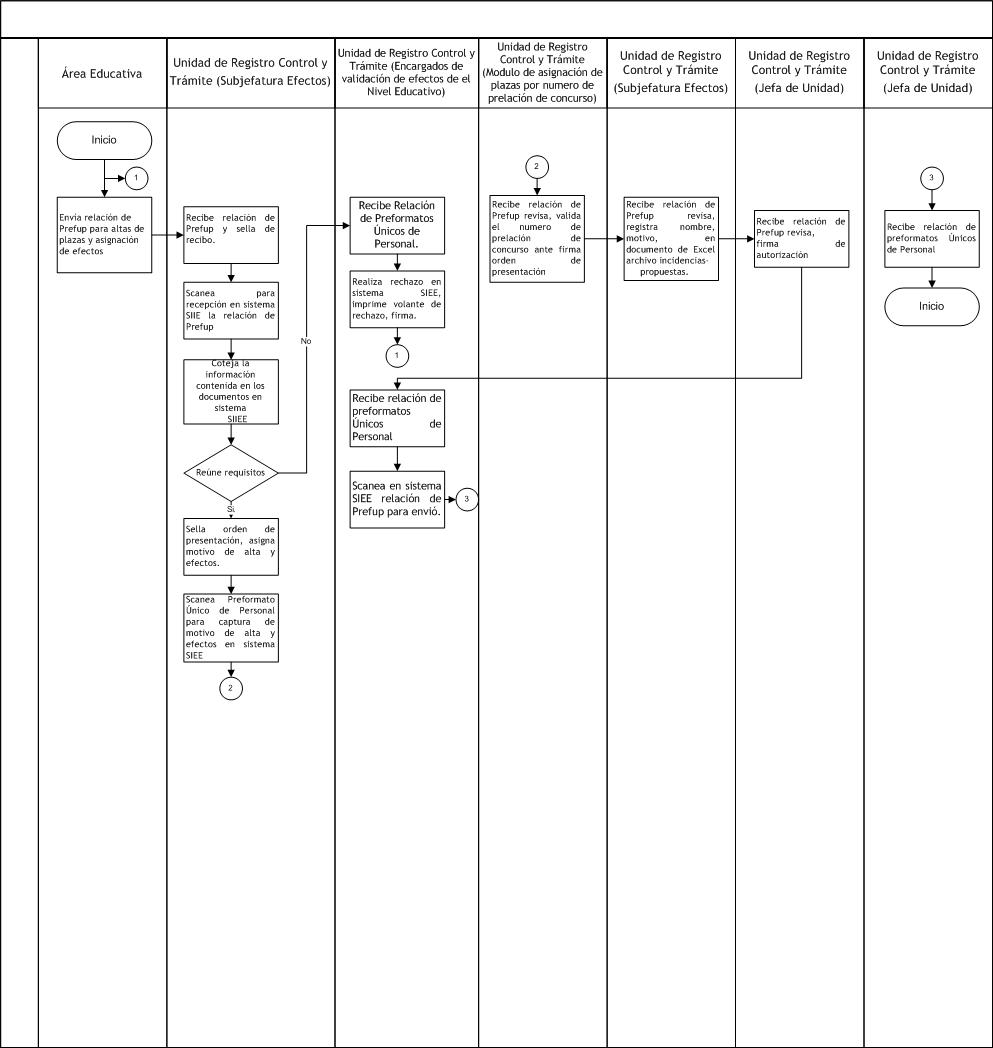 DESCRIPCIÓN DEL PROCEDIMIENTO.9. PRODUCTOS.10. CONTROL DE CAMBIOS.Donde: RD-Representante de la Dirección, SP-Supervisor de Procedimiento y AD-Alta DirecciónLey General del Servicio Profesional DocenteTipo de nombramiento que se otorgaran al personal docente.Elaboró:Profa. María del Rosario Valenzuela MedinaDirectora de Recursos HumanosRevisó:Lic. Sinaí Burgueño BernalSupervisor de ProcedimientosValidó:Lic. Rosmery Osuna PatrónRepresentante de la DirecciónAprobó:Ing. Felipe Álvarez OrtegaAlta Dirección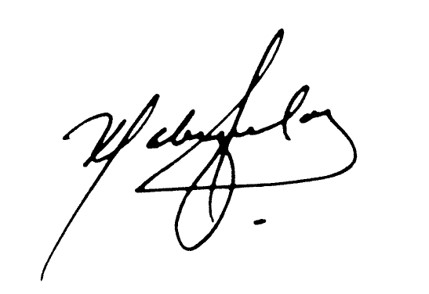 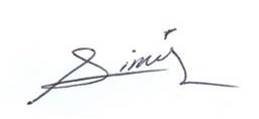 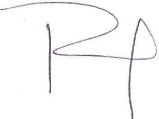 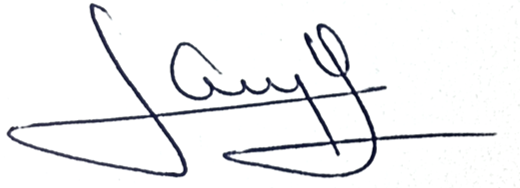 ResponsableActividadTareasRegistroÁrea Educativa1. Envía relación de preformatos Únicos de Personal 1.1 Envía relación de preformatos Únicos de Personal para altas de      plazas y asignación de efectos.------Unidad de Registro Control y Trámite (Subjefatura Efectos)2. Recibe relación, coteja propuestas2.1 Recibe relación de Preformatos Únicos de Personal y sella de     recibo.2.2 Scanea para recepción en sistema SIIE la relación de     Preformatos Únicos de Personal.2.3 Coteja la información contenida en los documentos en sistema     SIIEE.  -Si reúne requisitos continua tarea 2.4. Si no los reúne requisitos  pasa a tarea 3.1. 2.4 Sella orden de presentación, asigna motivo de alta y     efectos. 2.5 Scanea Preformato Único de Personal para captura de motivo     de alta y efectos en sistema SIEE, pasa a tarea 4.1.------Unidad de Registro Control y Trámite (Encargados de validación de efectos del Nivel Educativo)3. Recibe relación realiza rechazo y firma.3.1 Recibe relación de Preformatos Únicos de Personal.3.2 Realiza rechazo en sistema SIEE, imprime volante de rechazo,      firma. Pasa a tarea 1.1.------Unidad de Registro Control y Trámite(Módulo de asignación de plazas por número de prelación de concurso)4. Recibe relación y ante firma4.1 Recibe relación de Preformatos Únicos de Personal revisa,      valida el número de prelación de concurso ante firma orden de     presentación y turna.------Unidad de Registro Control y Trámite (Subjefatura Efectos)5. Recibe relación revisa y registra5.1 Recibe relación de Preformatos Únicos de Personal revisa,     registra nombre, motivo, efectos, centro de trabajo y      asignatura en documento de Excel archivo incidencias-        propuestas y turna.------Unidad de Registro Control y Trámite(Jefa de unidad)6. Recibe relación, firma6.1 Recibe relación de Preformatos Únicos de Personal revisa,      firma de autorización y turna.------Unidad de Registro Control y Trámite (Encargados de validación de efectos del Nivel Educativo)7. Recibe relación scanea y turna7.1 Recibe relación de preformatos Únicos de Personal.7.2 Escanea en sistema SIEE relación de preformatos Únicos de     Personal para envió. ------Unidad de Registro Control y Trámite(Subjefatura de Validación y Control de Plazas)8. Recibe relación preformatos8.1 Recibe relación de preformatos Únicos de Personal, pasa a fin de procedimiento.------Fin del ProcedimientoFin del ProcedimientoFin del ProcedimientoFin del ProcedimientoProductosRelación de solicitudes de asignación de plazas.RevisiónFechaRevisóAprobóDescripción del cambio0002/05/2012RD/SPADEmisión inicial.0128/06/2013RD/SPADSe elimina el punto 9. Indicadores de la estructura del contenido de este procedimiento y se recorre la numeración. 0214/07/2014RD/SPAD- Se sustituye a la C. Yadira del Carmen López Aguilar de supervisora de procedimientos por la Lic. Sinaí Burgueño Bernal. - Se eliminó de Anexos: Registros.- Se eliminó Cuadro SNC.0308/07/2015RD/SPAD- Se elimina propuestas sindicales.-Se elimina Este procedimiento está dirigido a todo el personal docente y administrativo de la SEPyC.-Se modifica en su totalidad Alcance.-Se modifica Diagrama de Flujo.-Se modifica Descripción de Procedimiento.0416/01/2016RD/SPADEn sustitución del Lic. Rodolfo Pérez Inzunza firma el Procedimiento el Lic. Adolfo Duarte Calderón como Director General de Servicios Administrativos.0512/01/2017RD/SPAD-En sustitución del Lic. Adolfo Duarte Calderón firma el Procedimiento el Ing. Felipe Álvarez Ortega como Director General de Servicios Administrativos.0617/04/2017RD/SPADEn sustitución del Profr. Jesús Francisco Miranda Rey  Firma el Procedimiento la Profa. María del Rosario Valenzuela Medina como Directora de Recursos Humanos.0721/06/2017RD/SPAD-En el punto 5. Registros,  se incluye cuadro descriptivo, con tiempo de retención, localización y acceso, y disposición de los registros.